2021年6月22日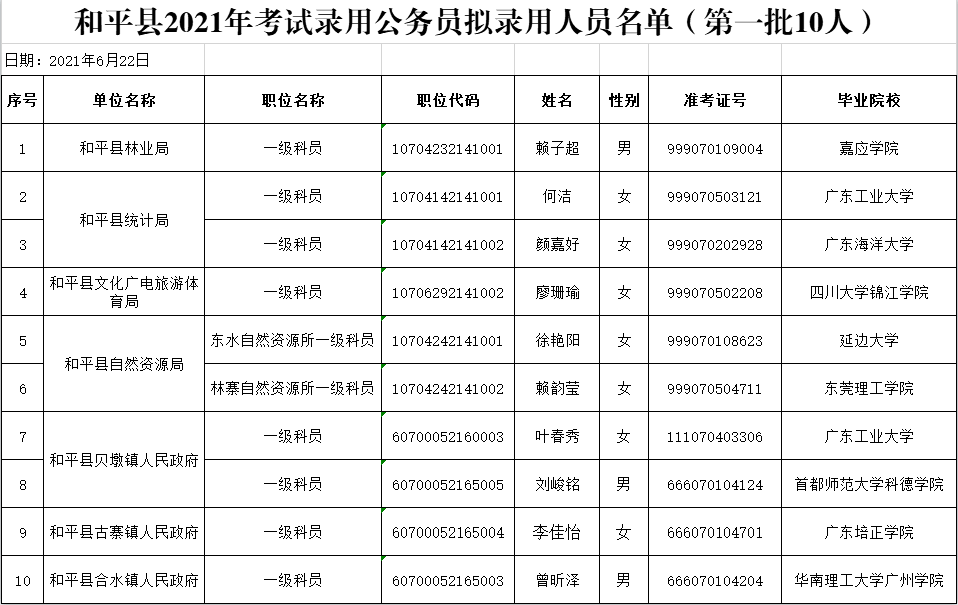 